Math 1342 – Statistics Elementary Statistics, A Brief Version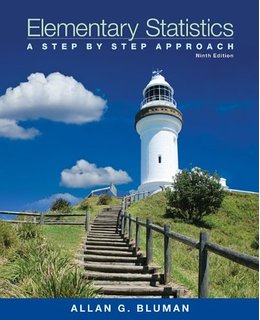 Allan Bluman McGraw-Hill Science/Engineering/Math; 7th editionLanguage: English 	ISBN-10: 1259562259 ISBN-13: 978-1259562259Catalog Description:

Collection, analysis, presentation and interpretation of data, and probability. Analysis includes descriptive statistics, correlation and regression, confidence intervals and hypothesis testing. Use of appropriate technology is recommended.Course Learning Outcomes:

The student will:Explain the use of data collection and statistics as tools to reach reasonable conclusions. Recognize, examine and interpret the basic principles of describing and presenting data. Compute and interpret empirical and theoretical probabilities using the rules of probabilities and combinatorics. Explain the role of probability in statistics. Apply the Central Limit Theorem to the sampling process. Examine, analyze and compare various sampling distributions for both discrete and continuous random variables. Describe and compute confidence intervals. Solve linear regression and correlation problems. Perform hypothesis testing using statistical methods.Book SectionsChapter 1Chapter 1 is mainly for reading and terminology.1.1 	Descriptive and Inferential Statistics1.2 	Variables and Type of Data1.3 	Data Collection1.4 	Observational and Experimental Studies1.5 	Uses and Misuses1.6 	Computers and CalculatorsChapter 22.1 	Organizing Data2.2 	Histograms, Frequency Polygons, and  	Ogives2.3 	Other Types of Graphs2.4 	Paired Data and Scatter PlotsChapter 33.1 	Measures of Central Tenancy3.2 	Measures of Variation3.3 	Measures of Position3.4 	Exploratory Data AnalysisChapter 44.1 	Sample Spaces and Probability4.2 	The Addition Rules4.3 	The Multiplication Rules4.4 	Counting Rules4.5 	Probability and Counting RulesChapter 55.1 	Probability Distributions5.2 	Mean, Variance, Standard Deviation 	and Expectation5.3 	The Binomial DistributionChapter 66.1 	Normal Distributions6.2 	Applications of the Normal Distribution6.3 	The Central Limit TheoremChapter 77.1 	Confidence Intervals for the Mean Standard Deviation Known7.2 	Confidence Intervals for the Mean, Standard Deviation Unknown7.3 	Confidence Intervals for Proportions7.4 	Confidence Intervals for Variances and Standard DeviationChapter 88.1 	Hypothesis Testing Traditional8.2 	z Test for a Mean8.3 	t Test for a Mean8.4 	z Test for a Proportion8.5 	Chi-Squared Test for a Variance and 	Standard DeviationChapter 99.1  	Testing the Difference Between Two 	Means, z- test9.2  	Testing the Difference Between Two 	Means, t-testChapter 10*10.1 	Correlation10.2 	Regression*It is optional to calculate r or the regression equation by hand. It is also optional to perform the hypothesis testing in this chapter. Chapter 11 (Optional)11.1 	Test for Goodness of Fit11.2 	Tests Using Contingency Tables11.3 	Analysis of Variance (ANOVA)